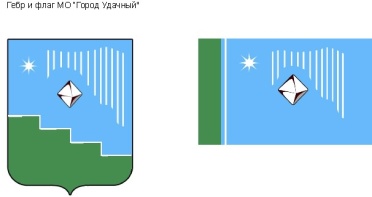 Российская Федерация (Россия)Республика Саха (Якутия)Муниципальное образование «Город Удачный»Городской Совет депутатовIV созывV СЕССИЯРЕШЕНИЕ27 декабря 2017 года 									 №5-4О порядке оплаты труда работников органов местного самоуправления муниципального образования «Город Удачный» Мирнинского района Республики Саха (Якутия) В целях реализации Федерального закона от 6 октября 2003 года N131-ФЗ "Об общих принципах организации местного самоуправления в Российской Федерации", Федерального закона от 2 марта 2007 года № 25-ФЗ «О муниципальной службе в Российской Федерации» и Закона Республики Саха (Якутия) от 11 июля 2007 года 480-З № 975-III «О муниципальной службе в Республике Саха (Якутия)», руководствуясь статьями 136 и 86 Бюджетного Кодекса Российской Федерации, Уставом муниципального образования «Город Удачный» Мирнинского района Республики Саха (Якутия), городской Совет депутатов МО «Город Удачный» решил:Утвердить Положение о порядке оплаты труда лиц, замещающих муниципальные должности, муниципальных служащих органов местного самоуправления муниципального образования «Город Удачный» Мирнинского района Республики Саха (Якутия) согласно приложению 1 к настоящему решению.Утвердить Положение о порядке оплаты труда лиц, исполняющих обязанности по техническому обеспечению деятельности органов местного самоуправления муниципального образования «Город Удачный» Мирнинского района Республики Саха (Якутия) согласно приложению 2 к настоящему решению. Утвердить Положение о порядке выплаты ежемесячной надбавки к должностному окладу за особые условия муниципальной службы, ежемесячной надбавки к должностному окладу за сложность, напряженность и высокие достижения в труде, надбавки за расширение зоны обслуживания, вредность работников органов местного самоуправления муниципального образования «Город Удачный» Мирнинского района Республики Саха (Якутия) согласно приложению 3 к настоящему решению.Утвердить Положение о порядке определения и выплаты надбавки за классный чин муниципальным служащим органов местного самоуправления муниципального образования «Город Удачный» Мирнинского района Республики Саха (Якутия) согласно приложению 4 к настоящему решению.Утвердить Положение о порядке выплаты ежемесячного денежного поощрения, установленного к должностному окладу работников органа местного самоуправления муниципального образования «Город Удачный» Мирнинского района Республики Саха (Якутия) согласно приложению 5 к настоящему решению.Утвердить Положение о порядке единовременной выплаты при предоставлении ежегодно оплачиваемого отпуска работникам органа местного самоуправления муниципального образования «Город Удачный» Мирнинского района Республики Саха (Якутия) согласно приложению 6 к настоящему решению.Утвердить Положение о порядке выплаты надбавки к должностному окладу за работу со сведениями, составляющими государственную тайну, работникам органам местного самоуправления муниципального образования «Город Удачный» Мирнинского района Республики Саха (Якутия) согласно приложению 7 к настоящему решению.Утвердить Положение о порядке выплаты единовременной материальной помощи работникам органа местного самоуправления муниципального образования «Город Удачный» Мирнинского района Республики Саха (Якутия) согласно приложению 8 к настоящему решению.Утвердить порядок выплаты дополнительных ежемесячных выплат водителям автомобилей органа местного самоуправления муниципального образования «Город Удачный» Мирнинского района Республики Саха (Якутия) согласно приложению 9 к настоящему решению.Признать утратившими силу со дня вступления в силу настоящего решения:1) Решение городского Совета депутатов от 21 сентября 2013 года № 11-5 "Об утверждении Положения о порядке оплаты труда работников органов местного самоуправления муниципального образования «Город Удачный» Мирнинского района Республики Саха (Якутия)";2) Решение городского Совета депутатов от 18 декабря 2013 года № 14-5 "О внесении изменений в решение городского Совета муниципального образования «Город Удачный» от 21 сентября 2013 году № 11-5 «Об утверждении Положения о порядке оплаты труда работников органов местного самоуправления муниципального образования «Город Удачный» Мирнинского района Республики Саха (Якутия)»"3) Решение городского Совета депутатов от 18 июня 2014 года № 19-4 "О внесении изменений в решение городского Совета от 18 декабря № 14-5 «О внесении изменений в решение городского Совета МО «Город Удачный» от 21 сентября 2013 года № 11-5 «Об утверждении Положения о порядке оплаты труда работников органов местного самоуправления муниципального образования «Город Удачный» Мирнинского района Республики Саха (Якутия)»";4) Решение городского Совета депутатов от 17 декабря 2014 года № 24-7 " О внесении изменений в решение городского Совета МО «Город Удачный» от 21 сентября 2013 года № 11-5 «Об утверждении Положения об оплате труда работников органов местного самоуправления муниципального образования «Город Удачный» Мирнинского района Республики Саха (Якутия)»";5) Решение городского Совета депутатов от 4 марта 2015 года № 26-5 "О внесении изменений в решение городского Совета депутатов МО «Город Удачный» от 21 сентября 2013 года № 11-5 «Об утверждении Положения об оплате труда работников органов местного самоуправления муниципального образования «Город Удачный» Мирнинского района Республики Саха (Якутия)»";6) Решение городского Совета депутатов от 1 апреля 2015 года № 28-3 "О внесении изменений в решение городского Совета депутатов МО «Город Удачный» от 21 сентября 2013 года № 11-5 «Об утверждении Положения об оплате труда работников органов местного самоуправления муниципального образования «Город Удачный» Мирнинского района Республики Саха (Якутия)»";7) Решение городского Совета депутатов от 28 июня 2016 года № 38-6 "О внесении изменений в решение городского Совета депутатов МО «Город Удачный» от 21 сентября 2013 года № 11-5 «Об утверждении Положения об оплате труда работников органов местного самоуправления муниципального образования «Город Удачный» Мирнинского района Республики Саха (Якутия)»";8) Решение городского Совета депутатов № 51-6 от 31 августа 2017 года № 51-6 " О внесении изменений в решение городского Совета депутатов МО «Город Удачный» от 21 сентября 2013 года № 11-5 «Об утверждении Положения об оплате труда работников органов местного самоуправления муниципального образования «Город Удачный» Мирнинского района Республики Саха (Якутия)»".11. Опубликовать (обнародовать) настоящее решение в порядке, предусмотренном Уставом МО «Город Удачный».12. Настоящее решение вступает в силу после его официального опубликования (обнародования).13. Контроль исполнения настоящего решения возложить на комиссию по бюджету, налоговой политике, землепользованию, собственности (Иващенко В.М).ПРИЛОЖЕНИЕ 1к решению городского Совета депутатов МО «Город Удачный» от 27 декабря 2017 года №5-4Положение о порядке оплаты труда лиц, замещающих муниципальные должности, муниципальных служащих органов местного самоуправления муниципального образования «Город Удачный» Мирнинского района Республики Саха (Якутия)Настоящее Положение устанавливает единые условия оплаты труда и дополнительных выплат лицам, замещающим муниципальные должности и должности муниципальной службы в муниципальном образовании «Город Удачный» Мирнинского района Республики Саха (Якутия), в целях обеспечения их социальных гарантий и в целях привлечения и закрепления высококвалифицированных кадров органов местного самоуправления МО «Город Удачный» Мирнинского района Республики Саха (Якутия).Глава 1. Общие положенияДанное Положение разработано на основании действующих нормативно-правовых актов Российской Федерации и Республики Саха (Якутия), Закона Республики Саха (Якутия) от 19 июня 2008 года № 572-З №35-IV «О ежемесячных и иных дополнительных выплатах муниципальным служащим в Республике Саха (Якутия)», Закона Республики Саха (Якутия) от 26 декабря 2007 года 535-З № 1073-III «О реестре муниципальных должностей муниципальной службы в Республике Саха (Якутия) и соотношении должностей муниципальной службы и должностей государственной гражданской службы Республики Саха (Якутия)», Закона Республики Саха (Якутия) от 12 июля 2007 года 494-З № 1003-III «Об оплате труда государственных гражданских служащих Республики Саха (Якутия)», Постановления Правительства Республики Саха (Якутия) от 14 декабря 2012 года № 566 «О предельных нормативах денежного вознаграждения и ежемесячного денежного поощрения лиц, замещающих муниципальные должности в Республике Саха (Якутия)», Постановления Правительства Республики Саха (Якутия) от 14 декабря 2012 года № 565 «О предельных нормативах денежного содержания муниципальных служащих в Республике Саха (Якутия)», Устава муниципального образования «Город Удачный» Мирнинского района Республики Саха (Якутия). Учитывая, что бюджет муниципального образования «Город Удачный» Мирнинского района Республики Саха (Якутия) не является дотационным, органы местного самоуправления самостоятельно определяют размер и условия денежного вознаграждения лиц, замещающих муниципальные должности местного самоуправления, денежного содержания муниципальных служащих.Изменения в системе оплаты труда лиц, замещающих муниципальные должности и должности муниципальной службы в муниципальном образовании «Город Удачный» Мирнинского района Республики Саха (Якутия) осуществляются в форме внесения изменений и дополнений в настоящее Положение. Глава 2. Оплата трудаСтатья 1. Оплата труда лиц, замещающих муниципальные должности в муниципальном образовании «Город Удачный» Мирнинского района Республики Саха (Якутия)Оплата труда лиц, замещающих муниципальные должности в муниципальном образовании «Город Удачный» Мирнинского района Республики Саха (Якутия) состоит из:- ежемесячного денежного вознаграждения в соответствии с приложением 1 к настоящему Положению;- денежного поощрения;- надбавки за работу со сведениями, составляющими государственную тайну- премии за вклад в достижение результатов в социально-экономическом развитии, повышение эффективности деятельности органов местного самоуправления;- единовременной выплаты при предоставлении ежегодно оплачиваемого отпуска. На ежемесячное денежное содержание начисляются районный коэффициент и процентные надбавки за работу в районах Крайнего Севера и приравненных к ним местностях, установленные нормативными правовыми актами Республики Саха (Якутия).Размер денежного вознаграждения лиц, замещающих муниципальные должности в муниципальном образовании «Город Удачный» Мирнинского района Республики Саха (Якутия), ежегодно увеличивается (индексируется) в соответствии с решением представительного органа муниципального образования о бюджете МО «Город Удачный» на соответствующий год не менее уровня инфляции (потребительских цен). Индексации не подлежат доплаты, надбавки, премии, компенсации, социальные пособия, а также суммы материальной помощи, установленные лицам, замещающим муниципальные должности в муниципальном образовании «Город Удачный» Мирнинского района Республики Саха (Якутия).Оплата труда, предусмотренная данной статьей, производится в пределах установленного фонда оплаты труда.Статья 2. Оплата труда муниципальных служащих в муниципальном образовании «Город Удачный» Мирнинского района Республики Саха (Якутия), индексация оплаты трудаОплата труда муниципальным служащим производится в виде денежного содержания, являющегося основным средством его материального обеспечения и стимулирования профессиональной, служебной деятельности по замещаемой должности муниципальной службы. Оплата труда муниципальных служащих формируется из должностного оклада муниципального служащего в соответствии с замещаемой им должностью муниципальной службы (приложение 2 к настоящему Положению), а также из ежемесячных и иных дополнительных выплат, а именно:- ежемесячная надбавка за выслугу лет;- ежемесячная выплата за классный чин муниципальному служащему;- ежемесячная надбавка за особые условия муниципальной службы;- ежемесячное денежное поощрение;- премия (ежеквартальная, разовая, к профессиональному празднику);- единовременная выплата при предоставлении ежегодно оплачиваемого отпуска;- ежемесячная надбавка к должностному окладу за работу со сведениями, составляющими государственную тайну;- материальная помощь;На ежемесячное денежное содержание начисляются районный коэффициент и процентные надбавки за работу в районах Крайнего Севера и приравненных к ним местностях, установленные нормативными правовыми актами Республики Саха (Якутия).Размеры должностных окладов по должностям муниципальной службы, а также размеры окладов за классный чин муниципальных служащих ежегодно увеличиваются (индексируются) в соответствии с решением представительного органа муниципального образования о бюджете МО «Город Удачный» на соответствующий год не менее уровня инфляции (потребительских цен). Индексации не подлежат доплаты, надбавки, премии, компенсации, социальные пособия, а также суммы материальной помощи, выплачиваемые работникам.Оплата труда, предусмотренная данной статьей, производится в пределах установленного фонда оплаты труда.Глава 3. Порядок формирования фонда оплаты трудаСтатья 3. Формирование фонда оплаты труда лиц, замещающих муниципальные должности в муниципальном образовании «Город Удачный» Мирнинского района Республики Саха (Якутия)При формировании фонда оплаты труда лиц, замещающих муниципальные должности в муниципальном образовании «Город Удачный» Мирнинского района Республики Саха (Якутия) на финансовый год предусматриваются средства на выплату (в расчете на год):ежемесячного денежного вознаграждения в месяц в соответствии с приложением 1 к настоящему Положению;денежного поощрения в размере 12-ти ежемесячных денежных вознаграждений в год;ежемесячной надбавки за работу со сведениями, составляющими государственную тайну – в размере 6-ти ежемесячных денежных вознаграждений в год;премии за вклад в достижение результатов в социально-экономическом развитии, повышение эффективности деятельности органов местного самоуправления – в размере 9-ти ежемесячных денежных вознаграждений в год;единовременной выплаты при предоставлении ежегодного оплачиваемого отпуска.Фонд оплаты труда лиц, замещающих муниципальные должности, формируется с учетом районного коэффициента и процентной надбавки к заработной плате за работу в районах Крайнего Севера и приравненных к ним местностям, определенных нормативно-правовыми актами муниципального образования «Город Удачный» Мирнинского района Республики Саха (Якутия).Статья 4. Формирование фонда оплаты труда муниципальных служащих муниципального образования «Город Удачный» Мирнинского района Республики Саха (Якутия) на финансовый годПри формировании фонда оплаты труда муниципальных служащих в муниципальном образовании «Город Удачный» Мирнинского района Республики Саха (Якутия) на финансовый год предусматриваются средства на выплату (в расчете на год):должностной оклад; ежемесячная надбавка за выслугу лет – в размере 4 должностных окладов;ежемесячной выплаты за классный чин муниципального служащего – в размере 4 должностных окладов в год;ежемесячной надбавки за особые условия муниципальной службы в размере 12 должностных окладов;ежемесячного денежного поощрения – в размере 12 должностных окладовпремии (ежеквартальная, разовая, к профессиональному празднику, годовая премия) – в размере 9 должностных окладов;материальной помощи – в размере 6 должностных окладов;ежемесячной надбавки к должностному окладу за работу со сведениями, составляющими государственную тайну – в размере 6 должностных окладов;единовременной выплаты при предоставлении ежегодного оплачиваемого отпуска в установленном размере.Фонд оплаты труда муниципальных служащих формируется с учетом районного коэффициента и процентной надбавки к заработной плате за работу в районах Крайнего Севера и приравненных к ним местностям, определенных нормативно-правовыми актами муниципального образования «Город Удачный» Мирнинского района Республики Саха (Якутия).Статья 5. Финансирование расходов на оплату труда лиц, замещающих муниципальные должности и должности муниципальной службы органов местного самоуправления в муниципальном образовании «Город Удачный» Мирнинского района Республики Саха (Якутия)1. Финансирование расходов на оплату труда лиц, замещающих муниципальные должности и должности муниципальной службы в муниципальном образовании «Город Удачный» Мирнинского района Республики Саха (Якутия), осуществляется за счет средств местного бюджета. 2. Финансирование расходов на оплату труда лиц, замещающих муниципальные должности и должности муниципальной службы в муниципальном образовании «Город Удачный» Мирнинского района Республики Саха (Якутия), за счет иных источников финансирования не допускается, кроме случаев, установленных законами нормативно-правовыми актами РФ и Республики Саха (Якутия).3. Денежное содержание выплачивается исключительно в денежной форме. Эквивалентом денежного содержания не может быть стоимость предоставляемых бесплатно товаров, продуктов и услуг, ценных бумаг, иных предметов.4. Совокупный размер ежемесячного денежного содержания муниципального служащего не должен превышать или быть равен совокупному ежемесячному денежному содержанию лица, замещающего муниципальную должность (глава города).Глава 4. Структура оплаты трудаСтатья 6. Структура оплаты труда лиц, замещающих муниципальные должности в муниципальном образовании «Город Удачный» Мирнинского района Республики Саха (Якутия)Структура оплаты труда лиц, замещающих муниципальные должности, формируется в следующем порядке:Денежное вознаграждение – оплата труда за исполнение должностным лицом обязанностей по выборной муниципальной должности, предусмотренной Уставом муниципального образования в соответствии с законодательством Российской Федерации и Республики Саха (Якутия).Денежное поощрение – размер дополнительной оплаты, начисляемый к сумме денежного вознаграждения, без учета других выплат.Премия (квартальная, разовая) – размер и условия выплаты премий устанавливается муниципальным правовым актом, издаваемым представительным органом муниципального образования «Город Удачный» Мирнинского района Республики Саха (Якутия).Ежемесячная надбавка за работу со сведениями, составляющими государственную тайну – устанавливается должностным лицам, имеющим оформленный в установленном порядке допуск, в соответствии с Постановлениями Правительства Российской Федерации и Республики Саха (Якутия). Порядок выплаты ежемесячной надбавки за работу со сведениями, составляющими государственную тайну, устанавливается муниципальным правовым актом, издаваемым представительным органом муниципального образования «Город Удачный» Мирнинского района Республики Саха (Якутия).Единовременная выплата при предоставлении ежегодного оплачиваемого отпуска - порядок выплаты единовременной выплаты устанавливается муниципальным правовым актом, издаваемым представительным органом муниципального образования «Город Удачный» Мирнинского района Республики Саха (Якутия).Статья 7. Структура оплаты труда муниципальных служащих муниципального образования «Город Удачный» Мирнинского района Республики Саха (Якутия) Структура оплаты труда муниципальных служащих формируется в следующем порядке:1) Должностной оклад - размер должностного оклада муниципального служащего предусмотрен в соответствии с замещающей им должностью муниципальной службы, в соответствии с приложением 2 к настоящему Положению.2) Ежемесячная надбавка за выслугу лет - устанавливается в зависимости от стажа государственной и муниципальной службы к должностному окладу в размерах:при стаже от 1 до 5 лет - 10 процентов;при стаже от 5 до 10 лет - 15 процентов;при стаже от 10 до 15 лет - 20 процентов;при стаже от 15 лет и выше - 30 процентов.3) Ежемесячная надбавка за особые условия муниципальной службы – устанавливается с целью компенсации повышенной напряженности и интенсивности труда муниципального служащего от должностного оклада.Порядок выплаты муниципальным служащим ежемесячной надбавки к должностному окладу за особые условия муниципальной службы устанавливается муниципальным правовым актом, издаваемым представительным органом муниципального образования «Город Удачный» Мирнинского района Республики Саха (Якутия).4) Ежемесячное денежное поощрение – порядок и размер выплаты муниципальным служащим устанавливается муниципальным правовым актом, издаваемым представительным органом муниципального образования «Город Удачный» Мирнинского района Республики Саха (Якутия).5) Премии (квартальные, разовые, к профессиональному празднику) – порядок выплаты муниципальным служащим премий устанавливается муниципальным правовым актом, издаваемым представительным органом муниципального образования «Город Удачный» Мирнинского района Республики Саха (Якутия).6) Единовременная выплата при предоставлении ежегодного оплачиваемого отпуска - порядок выплаты муниципальным служащим единовременной выплаты устанавливается муниципальным правовым актом, издаваемым представительным органом муниципального образования «Город Удачный» Мирнинского района Республики Саха (Якутия).7) Ежемесячная надбавка за работу со сведениями, составляющими государственную тайну – устанавливается муниципальным служащим, имеющим оформленный в установленном порядке допуск, в соответствии с Постановлениями Правительства Российской Федерации и Республики Саха (Якутия).Порядок выплаты муниципальным служащим ежемесячной надбавки за работу со сведениями, составляющими государственную тайну, устанавливается муниципальным правовым актом, издаваемым представительным органом муниципального образования «Город Удачный» Мирнинского района Республики Саха (Якутия).8) Надбавка за классный чин – выплачивается муниципальному служащему со дня присвоения классного чина. Размеры окладов за классный чин устанавливаются в соответствии с приложением 3 к настоящему Положению. Порядок определения размера и выплаты надбавки за классный чин муниципальным служащим устанавливается муниципальным правовым актом, издаваемым представительным органом муниципального образования «Город Удачный» Мирнинского района Республики Саха (Якутия).9) Материальная помощь - выплачивается ежемесячно в размере 20 % от должностного оклада. Выплата материальной помощи производится с начислением районного коэффициента и процентных надбавок за работу в районах Крайнего Севера и приравненных к ним местностях.Муниципальным служащим, лицам, замещающим муниципальные должности, может быть также оказана единовременная материальная помощь в связи:- с юбилейными датами, включая юбилейные даты (50,55,60 и 65 лет) рождения;- с длительной и продолжительной болезнью муниципального служащего, лица замещающего муниципальные должности или члена его семьи;- со смертью работника или членов его семьи (супруг, дети и родители);- при возникновении непреодолимых обстоятельств, (несчастного случая, потеря имущества, тяжелого материального положения). Порядок оказания единовременной материальной помощи устанавливается муниципальным правовым актом, издаваемым представительным органом муниципального образования «Город Удачный» Мирнинского района Республики Саха (Якутия).Ежемесячные надбавки выплачиваются со дня, следующего за днем возникновения права на назначение или изменение размера соответствующей надбавки.Глава 5. Заключительные положенияПоложения данного документа, которые должны быть урегулированы специально принимаемыми муниципальными правовыми актами, издаваемыми представительным органом муниципального образования «Город Удачный» Мирнинского района Республики Саха (Якутия), вступают в силу после их официального опубликования (обнародования).Изменения и дополнения к настоящему Положению вносятся в соответствии с Уставом муниципального образования «Город Удачный» Мирнинского района Республики Саха (Якутия), а также в соответствии с регламентом работы городского Совета депутатов МО «Город Удачный».ПРИЛОЖЕНИЕ 1 к Положению о порядке оплаты труда лиц, замещающих муниципальные должности, муниципальных служащих органов местного самоуправления муниципального образования «Город Удачный» Мирнинского района Республики Саха (Якутия)Размер денежного вознаграждения лиц, замещающих муниципальные должности в муниципальном образовании «Город Удачный» Мирнинского района Республики Саха (Якутия)ПРИЛОЖЕНИЕ 2 к Положению о порядке оплаты труда лиц, замещающих муниципальные должности, муниципальных служащих органов местного самоуправления муниципального образования «Город Удачный» Мирнинского района Республики Саха (Якутия)Должностные оклады муниципальных служащих муниципального образования «Город Удачный» Мирнинского района Республики Саха (Якутия)ПРИЛОЖЕНИЕ 3 к Положению о порядке оплаты труда лиц, замещающих муниципальные должности, муниципальных служащих органов местного самоуправления муниципального образования «Город Удачный» Мирнинского района Республики Саха (Якутия)Размеры окладов за классный чин муниципальных служащихмуниципального образования «Город Удачный» Мирнинского района Республики Саха (Якутия)ПРИЛОЖЕНИЕ 2к решению городского Совета депутатов МО «Город Удачный» от 27 декабря 2017 года №5-4Положение о порядке оплаты труда лиц, исполняющих обязанности по техническому обеспечению деятельности органов местного самоуправления муниципального образования «Город Удачный» Мирнинского района Республики Саха (Якутия)Настоящее Положение разработано в соответствии с Трудовым кодексом Российской Федерации, Федеральным законом от 6 октября 2003 года № 131-ФЗ «Об общих принципах организации местного самоуправления в Российской Федерации», Постановлением Правительства Республики Саха (Якутия) от 17 июля  № 297 «О предельных нормативах оплаты труда лиц, исполняющих обязанности по техническому обеспечению деятельности органов местного самоуправления в Республике Саха (Якутия)», Уставом муниципального образования «Город Удачный», и определяет порядок и условия оплаты труда лиц исполняющих обязанности по техническому обеспечению деятельности администрации муниципального образования «Город Удачный» Мирнинского района Республики Саха (Якутия), в том числе работников общеотраслевых профессий и водителей.Статья 1. Оплата труда лиц исполняющих обязанности по техническому обеспечению деятельности администрации муниципального образования «Город Удачный» Мирнинского района Республики Саха (Якутия)1. Оплата труда лиц исполняющих обязанности по техническому обеспечению деятельности администрации муниципального образования «Город Удачный» Мирнинского района Республики Саха (Якутия) (далее - работники администрации МО «Город Удачный»), водителей автомобилей, работников общеотраслевых профессий, работающих в администрации муниципального образования «Город Удачный» Мирнинского района Республики Саха (Якутия) (далее - работники общеотраслевых профессий) состоит из должностного оклада (тарифной ставки), а также из ежемесячных и иных дополнительных выплат (далее - дополнительные выплаты). Статья 2. Порядок определения должностных окладов (тарифных ставок) 1. Должностные оклады (тарифные ставки) работников администрации МО «Город Удачный», водителей, работников общеотраслевых профессий, устанавливаются согласно приложениям 1,2,3 к настоящему Положению. Статья 3. Дополнительные выплаты и определение их размера 1. Работникам администрации МО «Город Удачный», производятся следующие ежемесячные и иные дополнительные выплаты:1) ежемесячная надбавка за выслугу лет - устанавливается к должностному окладу в зависимости от стажа работы, дающего право на получение этой надбавки в следующих размерах: 2) ежемесячная надбавка за сложность, напряженность и высокие достижения в труде;3) ежемесячная надбавка за работу со сведениями, составляющими государственную тайну;4) ежемесячное денежное поощрение;5) премии по результатам работы;6) единовременная выплата при предоставлении ежегодного оплачиваемого отпуска;7) материальная помощь ежемесячная - выплачивается ежемесячно в размере 20 % от должностного оклада. Выплата материальной помощи производится с начислением районного коэффициента и процентных надбавок за работу в районах Крайнего Севера и приравненных к ним местностях.8) иные дополнительные (стимулирующие) выплаты, устанавливаемые представительным органом муниципального образования «Город Удачный» Мирнинского района Республики Саха (Якутия).2. Водителям автомобилей производятся следующие ежемесячные и иные дополнительные выплаты:1) ежемесячная надбавка за выслугу лет - устанавливается к должностному окладу в зависимости от стажа работы, дающего право на получение этой надбавки в следующих размерах:2) ежемесячная надбавка за сложность, напряженность и высокие достижения в труде;3) премии по результатам работы;4) единовременная выплата при предоставлении ежегодного оплачиваемого отпуска; 5) материальная помощь ежемесячная - выплачивается ежемесячно в размере 20 % от должностного оклада. Выплата материальной помощи производится с начислением районного коэффициента и процентных надбавок за работу в районах Крайнего Севера и приравненных к ним местностях.6) ежемесячная надбавка за классность водителям автомобилей;7) ежемесячная доплата водителям автомобилей за ненормированный рабочий день;8) ежемесячная доплата за техобслуживание автомобилей;9) иные дополнительные (стимулирующие) выплаты, устанавливаемые представительным органом муниципального образования «Город Удачный» Мирнинского района Республики Саха (Якутия). 3. Работникам общеотраслевых профессий (уборщицы, сторожа-дворники) производятся следующие дополнительные выплаты:1) ежемесячная надбавка за выслугу лет - устанавливается к должностному окладу (тарифной ставке) в зависимости от стажа работы, дающего право на получение этой надбавки в следующих размерах:2) премии по результатам работы;3) материальная помощь ежемесячная - выплачивается ежемесячно в размере 20 % от должностного оклада. Выплата материальной помощи производится с начислением районного коэффициента и процентных надбавок за работу в районах Крайнего Севера и приравненных к ним местностях.4) доплата за расширение зоны обслуживания;5) единовременная выплата при предоставлении ежегодного оплачиваемого отпуска;6) иные дополнительные (стимулирующие) выплаты, утвержденные представительным органом муниципального образования «Город Удачный» Мирнинского района Республики Саха (Якутия). 4. Работникам администрации МО «Город Удачный», водителям, работникам общеотраслевых профессий может быть также оказана единовременная материальная помощь в связи:- с юбилейными датами, включая юбилейные даты (50,55,60 и 65 лет) рождения;- с длительной и продолжительной болезнью работника или члена его семьи;- со смертью работника или членов его семьи (супруг, дети и родители);- при возникновении непреодолимых обстоятельств, (несчастного случая, потеря имущества, тяжелого материального положения). 5. Порядок выплаты ежемесячных и иных дополнительных выплат устанавливается муниципальным правовым актом, издаваемым представительным органом муниципального образования «Город Удачный» Мирнинского района Республики Саха (Якутия). Статья 4. Формирование фонда оплаты труда лиц, исполняющих обязанности по техническому обеспечению деятельности администрации муниципального образования «Город Удачный» Мирнинского района Республики Саха (Якутия) на финансовый год. 1. При формировании фонда оплаты труда лиц, исполняющих обязанности по техническому обеспечению деятельности администрации в муниципальном образовании «Город Удачный» Мирнинского района Республики Саха (Якутия) на финансовый год предусматриваются средства на выплату (в расчете на год):1) должностной оклад (тарифная ставка); 2) ежемесячная надбавка за выслугу лет – в размере 4 должностных окладов;3) ежемесячная надбавка за сложность, напряженность – в размере 9 должностных окладов;4)ежемесячная надбавка за работу со сведениями, составляющими государственную тайну - в размере 6 должностных окладов;5) ежемесячное денежное поощрение – в размере 12 должностных окладов;6) премии (ежеквартальная, разовая, к профессиональному празднику, годовая) – в размере 9 должностных окладов (тарифных ставок);7) материальная помощь – в размере 4 должностных окладов (тарифных ставок);8) дополнительные выплаты (классность водителям, надбавка за ненормированный рабочий день, надбавка за техобслуживание, надбавка за расширение зоны обслуживания) – в размере 6 должностных окладов (тарифных ставок);9) единовременной выплаты при предоставлении ежегодного оплачиваемого отпуска в установленном размере.2. Фонд оплаты труда работников, исполняющих обязанности по техническому обеспечению деятельности администрации МО «Город Удачный» формируется с учетом районного коэффициента и процентной надбавки к заработной плате за работу в районах Крайнего Севера и приравненных к ним местностях, установленных нормативно правовыми актами Республики Саха (Якутия). Статья 5. Финансирование расходов на оплату труда лиц, исполняющих обязанности по техническому обеспечению деятельности администрации муниципального образования «Город Удачный» Мирнинского района Республики Саха (Якутия), индексация оплаты труда  1. Расходы на оплату труда работников администрации МО «Город Удачный», водителей автомобилей и работников общеотраслевых профессий осуществляются в пределах фонда оплаты труда, утвержденного на соответствующий финансовый год.2. Финансирование расходов на оплату труда работников администрации МО «Город Удачный», водителей и работников общеотраслевых профессий осуществляется за счет средств бюджета муниципального образования «Город Удачный» Мирнинского района Республики Саха (Якутия).3. Размеры должностных окладов работников администрации МО «Город Удачный», водителей и работников общеотраслевых профессий, ежегодно увеличиваются (индексируются) в соответствии с решением представительного органа муниципального образования о бюджете МО «Город Удачный» на соответствующий год не менее уровня инфляции (потребительских цен). Индексации не подлежат доплаты, надбавки, премии, компенсации, социальные пособия, а также суммы материальной помощи, выплачиваемые работникам.Оплата труда, предусмотренная данной статьей, производится в пределах установленного фонда оплаты труда.Статья 6. Заключительные положения1. Положения данного документа, которые должны быть урегулированы специально принимаемыми муниципальными правовыми актами, издаваемыми представительным органом муниципального образования «Город Удачный» Мирнинского района Республики Саха (Якутия), вступают в силу после их официального опубликования (обнародования).2. Изменения и дополнения к настоящему Положению вносятся в соответствии с Уставом муниципального образования «Город Удачный» Мирнинского района Республики Саха (Якутия), а также в соответствии с регламентом работы городского Совета депутатов МО «Город Удачный».ПРИЛОЖЕНИЕ 1 к положению о порядке оплаты труда лиц, исполняющих обязанности по техническому обеспечению деятельности органов местного самоуправления муниципального образования «Город Удачный» Мирнинского района Республики Саха (Якутия) Должностные оклады лиц, исполняющих обязанности по техническому обеспечению деятельности администрации муниципального образования «Город Удачный» Мирнинского района Республики Саха (Якутия)ПРИЛОЖЕНИЕ 2 к положению о порядке оплаты труда лиц, исполняющих обязанности по техническому обеспечению деятельности органов местного самоуправления муниципального образования «Город Удачный» Мирнинского района Республики Саха (Якутия)Должностные оклады водителей автомобиля в администрации муниципального образовании «Город Удачный» Мирнинского района Республики Саха (Якутия)ПРИЛОЖЕНИЕ 3к положению о порядке оплаты труда лиц, исполняющих обязанности по техническому обеспечению деятельности органов местного самоуправления муниципального образования «Город Удачный» Мирнинского района Республики Саха (Якутия) Должностные оклады (тарифные ставки) работников общеотраслевых профессий администрации муниципального образовании «Город Удачный» Мирнинского района Республики Саха (Якутия)ПРИЛОЖЕНИЕ 3к решению городского Совета депутатов МО «Город Удачный» от 27 декабря 2017 года №5-4Положение о порядке выплаты ежемесячной надбавки к должностному окладу за особые условия муниципальной службы, ежемесячной надбавки к должностному окладу за сложность, напряженность и высокие достижения в труде, надбавки за расширение зоны обслуживания, вредность работников органов местного самоуправления муниципального образования «Город Удачный» Мирнинского района Республики Саха (Якутия)Настоящее Положение разработано в соответствии с Законом Республики Саха (Якутия) от 12 июля 2007 года 494-З № 1003- III «Об оплате труда государственных гражданских служащих Республики Саха (Якутия)», Законом Республики Саха (Якутия) от 11 июля 2007 года 480-З № 975-III «О муниципальной службе в Республике Саха (Якутия)», Постановлением Правительства Республики Саха (Якутия) от 17 июля  № 297 «О предельных нормативах оплаты труда лиц, исполняющих обязанности по техническому обеспечению деятельности органов местного самоуправления в Республике Саха (Якутия)», и устанавливает условия и порядок выплаты ежемесячной надбавки к должностному окладу:для муниципальных служащих – за особые условия муниципальной службы в муниципальном образовании «Город Удачный» Мирнинского района Республики Саха (Якутия);для работников, исполняющих обязанности по техническому обеспечению деятельности органов местного самоуправления, водителей - за сложность, напряженность и высокие достижения в труде; для работников общеотраслевых профессий – за расширение зоны обслуживания, вредность;Ежемесячная надбавка для муниципальных служащих за особые условия муниципальной службы устанавливается с целью компенсации повышенной напряженности и интенсивности труда муниципального служащего в пределах средств фонда оплаты труда в следующих размерах от должностного оклада:- по ведущим должностям муниципальной службы – от 90 до 120 процентов; - по старшим должностям муниципальной службы – от 50 до 120 процентов; - по младшим должностям муниципальной службы – от 40 до 70 процентов; Ежемесячная надбавка для работников за сложность, напряженность и высокие достижения в труде устанавливается в пределах фонда оплаты труда в размере от 40 до 100 процентов от должностного оклада.Ежемесячная надбавка для работников за расширение зоны обслуживания, вредность устанавливается в пределах фонда оплаты труда в размере от 20 до 40 процентов должностного оклада (тарифной ставки).  Размер повышения оплаты труда за работу в ночное время (с 22 часов до 6 часов) составляет 40 процентов должностного оклада (тарифной ставки), (рассчитанного за час работы) за каждый час работы в ночное время.Основными критериями для установления конкретных размеров ежемесячной надбавки являются:профессиональный уровень исполнения должностных обязанностей в соответствии с должностным регламентом;повышенная сложность работы, напряженность при выполнении должностных обязанностей;компетентность при выполнении наиболее важных, сложных и ответственных работ;интенсивность и особый режим служебной деятельности, необходимость исполнения обязанностей в выходные и праздничные дни. При приеме на работу - главой города устанавливается ежемесячная надбавка в размере не ниже минимальной границы ежемесячной надбавки по соответствующим группам работников органов местного самоуправления МО «Город Удачный». При приеме на работу с испытательным сроком данная надбавка может быть установлена до окончания испытательного срока.Конкретные размеры ежемесячной надбавки работникам устанавливаются отдельным распоряжением главы города.Размер ежемесячной надбавки может быть увеличен в зависимости от изменения условий труда, но не выше максимального размера, установленного по соответствующим группам работников органов местного самоуправления МО «Город Удачный».Размер ежемесячной надбавки может быть изменен в сторону уменьшения по представлению непосредственного руководителя работника, если объем работы работника снизился или изменились условия, определяющие повышенный размер установленной надбавки. Ежемесячная надбавка выплачивается с учетом районного коэффициента и процентной надбавки к заработной плате за работу в районах Крайнего Севера и приравненных к ним местностях.Ежемесячная надбавка, установленная в соответствии с настоящим Положением, выплачивается работникам одновременно с выплатой им окладов денежного содержания за соответствующий месяц.ПРИЛОЖЕНИЕ 4к решению городского Совета депутатов МО «Город Удачный» от 27 декабря 2017 года №5-4Положение о порядке определения и выплаты надбавки за классный чин муниципальным служащим органов местного самоуправления муниципального образования “Город Удачный” Мирнинского района Республики Саха (Якутия)Статья 1. Общие положения1. Настоящее Положение регулирует порядок определения и выплаты надбавки за классный чин муниципальным служащим администрации муниципального образования “Город Удачный” Мирнинского района Республики Саха (Якутия) в соответствии с Законом Республики Саха (Якутия) от 18 ноября 2009 года 746-З № 397-IV"О порядке присвоения и сохранения классных чинов муниципальным служащим", Законом Республики Саха (Якутия) от 11 июля 2007 года 480-З № 975-III «О муниципальной службе в Республике Саха (Якутия)».2. Выплата за классные чины муниципальной службы производится за счет средств, предусмотренных в бюджете муниципального образования “Город Удачный” Мирнинского района Республики Саха (Якутия), в пределах утвержденного фонда оплаты труда.3. Индексация размера выплат за классный чин муниципальному служащему производится одновременно и в том же размере с индексацией должностных окладов муниципальных служащих. 4. Настоящее Положение применяется в целях приведения в соответствие квалификационных разрядов к классным чинам муниципальной службы.Статья 2. Порядок определения размера выплаты муниципальным служащим за классные чины1. Классные чины присваиваются муниципальным служащим персонально, в соответствии с замещаемой должностью муниципальной службы в пределах группы должностей муниципальной службы, решением аттестационной комиссии администрации муниципального образования “Город Удачный” Мирнинского района Республики Саха (Якутия) после сдачи ими квалификационного экзамена.2. Муниципальному служащему со дня присвоения распоряжением администрации муниципального образования “Город Удачный” Мирнинского района Республики Саха (Якутия) классного чина устанавливается ежемесячная выплата за классный чин в размере, определяемом настоящим Положением.3. Муниципальным служащим администрации муниципального образования “Город Удачный” Мирнинского района Республики Саха (Якутия) следующие классные чины:1) муниципальным служащим, замещающим младшие должности муниципальной службы, - секретарь муниципальной службы 1,2 или 3-го класса;2) муниципальным служащим, замещающим старшие должности муниципальной службы, - референт муниципальной службы 1,2 или 3-го класса;3) муниципальным служащим, замещающим ведущие должности муниципальной службы, - советник муниципальной службы 1,2 или 3-го класса;4) муниципальным служащим, замещающим главные должности муниципальной службы, - муниципальный советник 1,2 или 3-го класса;5) муниципальным служащим, замещающим высшие должности муниципальной службы, - действительный муниципальный советник 1,2 или 3-го класса;4. Классный чин может быть первым или очередным.5. Первый классный чин присваивается муниципальным служащим, не имеющим классных чинов муниципальных служащих, после успешного завершения испытательного срока, а если испытательный срок не устанавливался, то не раннее чем через три месяца после назначения муниципального служащего на должность муниципальной службы, на основании решения аттестационной комиссии администрации муниципального образования “Город Удачный” Мирнинского района Республики Саха (Якутия).6. Раннее присвоенные муниципальным служащим квалификационные разряды, должны быть заменены соответствующими классными чинами. Началом срока пребывания в соответствующем классном чине считается день присвоения муниципальному служащему квалификационного разряда.7. Очередной классный чин присваивается муниципальному служащему по истечении срока, установленного для прохождения муниципальной службы в предыдущем классном чине, если иное не установлено Законом Республики Саха (Якутия) от 18 ноября 2009 года 746-З № 397- IV “О присвоении и сохранении классных чинов муниципальным служащим”.8. Для прохождения муниципальной службы в классных чинах устанавливаются следующие сроки:1) в классных чинах секретаря муниципальной службы 3-го и 2-го класса, референта муниципальной службы 3-го и 2-го класса – не менее одного года;2) в классных чинах советника муниципальной службы 3-го и 2-го класса, муниципального советника 3-го и 2-го класса, действительного муниципального советника 3-го и 2-го класса – не менее двух лет;3) сроки прохождения муниципальной службы в классных чинах секретаря муниципальной службы 1-го класса, референта муниципальной службы 1-го класса, советника муниципальной службы 1- го класса, муниципального советника 1-го класса, действительного муниципального советника 1- го класса – не устанавливаются.9. Размер выплаты за классные чины муниципальным служащим администрации муниципального образования “Город Удачный” Мирнинского района Республики Саха (Якутия) определяется присвоенными классными чинами.10. Если классный чин присвоен муниципальному служащему по более высокой группе должностей, ежемесячная надбавка за классный чин устанавливается по 1-му классу в соответствии с замещаемой должностью муниципальной службы в пределах группы должностей муниципальной службы.ПРИЛОЖЕНИЕ 5к решению городского Совета депутатов МО «Город Удачный» от 27 декабря 2017 года №5-4Положение о порядке выплаты ежемесячного денежного поощрения, установленного к должностному окладу работников органа местного самоуправления муниципального образования «Город Удачный» Мирнинского района Республики Саха (Якутия)1. Настоящее Положение разработано в соответствии Законом Республики Саха (Якутия) от 11 июля 2007 года 480-З № 975-III «О муниципальной службе в Республике Саха (Якутия)», Постановлением Правительства Республики Саха (Якутия) от 17 июля 2008 года № 297 «О предельных нормативах оплаты труда лиц, исполняющих обязанности по техническому обеспечению деятельности органов местного самоуправления в Республике Саха (Якутия)» и устанавливает условия и порядок выплаты ежемесячного денежного поощрения работников к должностному окладу:1) для муниципальных служащих; 2) для работников, исполняющих обязанности по техническому обеспечению деятельности органов местного самоуправления, водителей.2. Ежемесячное денежное поощрение устанавливается при назначении работника на должность в размере от 60% до 80% от установленного ежемесячного денежного содержания работника по соответствующей должности без учета материальной помощи в пределах средств фонда оплаты труда.3. Основными критериями для установления конкретных размеров ежемесячного денежного поощрения являются:1) профессиональный уровень исполнения должностных обязанностей в соответствии с должностным регламентом;2) повышенная сложность работы, напряженность при выполнении должностных обязанностей;3) интенсивность и особый режим служебной деятельности, необходимость исполнения обязанностей в выходные и праздничные дни.4. При приеме на работу - главой города устанавливается ежемесячное денежное поощрение в размере не ниже минимальной границы. При приеме на работу с испытательным сроком денежное поощрение может быть установлено до окончания испытательного срока.5. Конкретные размеры ежемесячного денежного поощрения работникам устанавливаются отдельным распоряжением главы города.6. Размер ежемесячной надбавки может быть увеличен в зависимости от изменения условий труда, но не выше установленного предельно-допустимого размера.7. Размер ежемесячного денежного поощрения может быть изменен в сторону уменьшения по представлению непосредственного руководителя работника, если объем работы работника снизился или изменились условия, определяющие повышенный размер установленного денежного поощрения. 8. Ежемесячное денежное поощрение выплачивается с учетом районного коэффициента и процентной надбавки к заработной плате за работу в районах Крайнего Севера и приравненных к ним местностях.9. Ежемесячное денежное поощрение, установленное в соответствии с настоящим Положением, выплачивается работникам одновременно с выплатой им окладов денежного содержания за соответствующий месяц.ПРИЛОЖЕНИЕ 6к решению городского Совета депутатов МО «Город Удачный» от 27 декабря 2017 года №5-4Положение о порядке единовременной выплаты при предоставлении ежегодно оплачиваемого отпуска работникам органа местного самоуправления муниципального образования «Город Удачный» Мирнинского района Республики Саха (Якутия) 1. Настоящее Положение устанавливает условия и порядок единовременной выплаты при предоставлении ежегодно оплачиваемого отпуска работникам органа местного самоуправления администрации муниципального образования «Город Удачный» Мирнинского района Республики Саха (Якутия) (далее - работники).2. Размер единовременной выплаты к ежегодно оплачиваемому отпуску, предоставленному работнику устанавливается в размере 50% от установленного денежного содержания за месяц.3. Единовременная выплата к ежегодно оплачиваемому отпуску выплачивается один раз в год при предоставлении ежегодного оплачиваемого отпуска работнику, в том числе с последующим увольнением и оформляется распоряжением главы города.4. При разделении отпуска на части единовременная выплата производится работнику при предоставлении основного отпуска не менее 30 календарных дней для муниципальных служащих, для остальных работников - не менее 28 календарных дней.5. При увольнении работника без предоставления ему ежегодного оплачиваемого отпуска, единовременная выплата не осуществляется.6. При соединении ежегодно оплачиваемых отпусков допускается суммирование единовременной выплаты, но не более чем за 2 года отпуска.7. Единовременная выплата к ежегодно оплачиваемому отпуску производится в пределах фонда оплаты труда.ПРИЛОЖЕНИЕ 7к решению городского Совета депутатов МО «Город Удачный» от 27 декабря 2017 года №5-4Положение о порядке выплаты надбавки к должностному окладу за работу со сведениями, составляющими государственную тайну, работникам органа местного самоуправления муниципального образования «Город Удачный» Мирнинского района Республики Саха (Якутия)1. Настоящее Положение разработано в соответствии с Законом Республики Саха (Якутия) от 11 июля 2007 года 480-З № 975 III «О муниципальной службе в Республике Саха (Якутия)», правилами выплаты ежемесячных процентных надбавок к должностному окладу (тарифной ставке) граждан, допущенных к государственной тайне на постоянной основе, и сотрудников структурных подразделений по защите государственной тайны, утвержденных Постановлением Правительства Российской Федерации от18 сентября 2006 года N 573, и устанавливает условия и порядок выплаты надбавки к должностному окладу за работу со сведениями, составляющими государственную тайну работникам органа местного самоуправления администрации муниципального образования «Город Удачный» Мирнинского района Республики Саха (Якутия) (далее - работники).2. Надбавка к должностному окладу за работу со сведениями, составляющими государственную тайну, выплачивается работнику, имеющему оформленный в установленном законодательством порядке допуск к сведениям соответствующей степени секретности и постоянно работающему с указанными сведениями в силу должностных (функциональных) обязанностей, и устанавливается:- лицу, замещающему муниципальную должность (главе города) – представительным органом муниципального образования «Город Удачный» Мирнинского района Республики Саха (Якутия);- работникам – распоряжением главы города.3. Надбавка к должностному окладу за работу со сведениями, составляющими государственную тайну, устанавливается в соответствии с законодательством Российской Федерации и Республики Саха (Якутия) о государственной тайне и выплачивается ежемесячно со дня оформления допуска к государственной тайне в следующих размерах:- за работу со сведениями, имеющими степень секретности «Особой важности», - 50-75 процентов должностного оклада;- за работу со сведениями, имеющими степень секретности «Совершенно секретно», - 30-50 процентов должностного оклада;- за работу со сведениями, имеющими степень секретности «Секретно», при оформлении допуска с проведением проверочных мероприятий – 10-15 процентов должностного оклада;- за работу со сведениями, имеющими степень секретности «Секретно», при оформлении допуска без проведения проверочных мероприятий – 5-10 процентов должностного оклада.4. При определении конкретного размера ежемесячной надбавки к должностному окладу учитывается объем сведений, к которым указанные лица имеют доступ, а также продолжительность срока, в течение которого сохраняется актуальность засекреченных сведений.5. Ежемесячная надбавка к должностному окладу выплачивается с учетом районного коэффициента и процентной надбавки к заработной плате за работу в районах Крайнего Севера и приравненных к ним местностях.6. Ежемесячная надбавка, установленная в соответствии с настоящим Положением, выплачивается работникам одновременно с выплатой им окладов денежного содержания за соответствующий месяц.ПРИЛОЖЕНИЕ 8к решению городского Совета депутатов МО «Город Удачный» от 27 декабря 2017 года №5-4Положение о порядке выплаты единовременной материальной помощи работникам органа местного самоуправления муниципального образования «Город Удачный» Мирнинского района Республики Саха (Якутия)Настоящее Положение разработано в соответствии с Законом Республики Саха (Якутия) от 11 июля 2007 года 480-З № 975-III «О муниципальной службе в Республике Саха (Якутия)», Постановлением Правительства Республики Саха (Якутия) от 17 июля 2008 года № 297 «О предельных нормативах оплаты труда лиц, исполняющих обязанности по техническому обеспечению деятельности органов местного самоуправления в Республике Саха (Якутия)» и устанавливает условия и порядок выплаты единовременной материальной помощи работникам органа местного самоуправления администрации муниципального образования «Город Удачный» Мирнинского района Республики Саха (Якутия) (далее - работники).2. Работникам может быть выплачена единовременная материальная помощь в связи:- с юбилейными датами, включая юбилейные даты (50,55,60 и 65 лет) рождения работника в размере – одного минимального размера оплаты труда в Российской Федерации, установленных на день выплаты;- с длительной и продолжительной болезнью работника или члена его семьи, в размере - до шести минимальных размеров оплаты труда в Российской Федерации, установленных на день выплаты;- со смертью работника или члена его семьи (супруг, дети, родители) в размере шести минимальных размеров оплаты труда в Российской Федерации, установленных на день выплаты;- при возникновении непреодолимых обстоятельств, (несчастного случая, потеря имущества, тяжелого материального положения), в размере до шести минимальных размеров оплаты труда, установленных на день выплаты;- с увольнением в связи с выходом на пенсию работника в размере пяти минимальных размеров оплаты труда в Российской Федерации, установленных на день выплаты при условии стажа работы в органах местного самоуправления не менее 10 лет.3. Выплата единовременной материальной помощи производится на основании письменного заявления работника, с приложением всех необходимых подтверждающих документов и оформляется распоряжением главы города.4. Выплата материальной помощи производится в пределах средств, предусмотренных ФОТ на текущий финансовый год. ПРИЛОЖЕНИЕ 9к решению городского Совета депутатов МО «Город Удачный» от 27 декабря 2017 года №5-4Порядок выплаты дополнительных ежемесячных выплат водителям автомобилей органа местного самоуправления муниципального образования «Город Удачный» Мирнинского района Республики Саха (Якутия)1. Настоящий Порядок разработан на основании Постановлением Правительства Республики Саха (Якутия) от 17 июля 2008 года № 297 «О предельных нормативах оплаты труда лиц, исполняющих обязанности по техническому обеспечению деятельности органов местного самоуправления в Республике Саха (Якутия)» и устанавливает условия и порядок дополнительных ежемесячных выплат водителям органа местного самоуправления администрации муниципального образования «Город Удачный» Мирнинского района Республики Саха (Якутия) (далее - работники).2. Работникам устанавливаются следующие ежемесячные дополнительные выплаты к должностному окладу:- доплата за классность водителям;- доплата за ненормированный рабочий день;- доплата за техобслуживание транспортных средств.3. Ежемесячная доплата работникам за классность устанавливается в следующих размерах:- имеющим 2 класс – 10 процентов от установленного должностного оклада;- имеющим 1 класс – 25 процентов от установленного должностного оклада; 4. Ежемесячная доплата работникам за ненормированный рабочий день устанавливается в размере до 50% от должностного оклада.5. Ежемесячная доплата за техобслуживание транспортных средств устанавливается в размере до 30% от должностного оклада.6. Конкретный размер дополнительных выплат устанавливается в зависимости от особенностей характера выполнения функциональных обязанностей и оформляется распоряжением главы города.7. Ежемесячные дополнительные выплаты к должностному окладу выплачиваются с учетом районного коэффициента и процентной надбавки к заработной плате за работу в районах Крайнего Севера и приравненных к ним местностях.8. Ежемесячные дополнительные выплаты, установленные в соответствии с настоящим Порядком, выплачиваются работникам одновременно с выплатой им окладов денежного содержания за соответствующий месяц.И.о. главы города__________О.Н. Балкарова28 декабря 2017 годадата подписанияПредседатель городского Совета депутатов__________В.В. Файзулин Наименование должностейДолжностной оклад в месяц, (руб.)Глава муниципального образования «Город Удачный» Мирнинского района Республики Саха (Якутия)35 172,0Наименование должностейДолжностной оклад в месяц, (руб.)Главная должностьГлавная должностьЗаместитель главы МО «Город Удачный»10 941,0Старшая должностьСтаршая должностьГлавный специалист7 286,0 – 7 909,0Ведущий специалист6 150,0 – 7 286,0Младшая должностьМладшая должностьСпециалист 1 разряда4 557,0 – 5 921,0Квалификационный разряд муниципального служащегоКлассный чин муниципального служащегоОкладза классный чин(рублей)Действительный муниципальный советник Республики Саха (Якутия) 1-го классаДействительный муниципальный советник 1-го класса2 198,0Действительный муниципальный советник Республики Саха (Якутия) 2-го классаДействительный муниципальный советник 2-го класса2 078,0Действительный муниципальный советник Республики Саха (Якутия) 3-го классаДействительный муниципальный советник 3-го класса1 960,0Муниципальный советник Республики Саха (Якутия) 1-го классаМуниципальный советник 1-го класса1 781,0Муниципальный советник Республики Саха (Якутия) 2-го классаМуниципальный советник 2-го класса1 662,0Муниципальный советник Республики Саха (Якутия) 3-го классаМуниципальный советник 3-го класса1 541,0Ведущий советник муниципальной службы Республики Саха (Якутия) 1-го классаСоветник муниципальной службы 1-го класса1 367,0Ведущий советник муниципальной службы Республики Саха (Якутия) 2-го классаСоветник муниципальной службы 2-го класса1 247,0Ведущий советник муниципальной службы Республики Саха (Якутия) 3-го классаСоветник муниципальной службы 3-го класса1 129,0Старший советник муниципальной службы Республики Саха (Якутия) 1-го классаРеферент муниципальной службы 1-го класса1 086,0Старший советник муниципальной службы Республики Саха (Якутия) 2-го классаРеферент муниципальной службы 2-го класса906,0Старший советник муниципальной службы Республики Саха (Якутия) 3-го классаРеферент муниципальной службы 3-го класса846,0Референт муниципальной службы Республики Саха (Якутия) 1-го классаСекретарь муниципальной службы 1-го класса724,0Референт муниципальной службы Республики Саха (Якутия) 2-го классаСекретарь муниципальной службы 2-го класса664,0Референт муниципальной службы Республики Саха (Якутия) 3-го классаСекретарь муниципальной службы 3-го класса543,0№ п/пСтаж работы, дающий право на получение надбавки за выслугу летНадбавка за выслугу лет, % к должностному окладу1.от 3 до 8 лет10%2.свыше 8 до 13 лет15%3.свыше 13 до 18 лет20%4.свыше 18 до 23 лет25%5.свыше 23 лет30%№ п/пСтаж работы, дающий право на получение надбавки за выслугу летНадбавка за выслугу лет, % к должностному окладу1.от 3 до 8 лет10%2.свыше 8 до 13 лет15%3.свыше 13 до 18 лет20%4.свыше 18 до 23 лет25%5.свыше 23 лет30%№ п/пСтаж работы, дающий право на получение надбавки за выслугу летНадбавка за выслугу лет, % к должностному окладу1.от 3 до 8 лет10%2.свыше 8 до 13 лет15%3.свыше 13 до 18 лет20%4.свыше 18 до 23 лет25%5.свыше 23 лет30%  Наименование должностейДолжностной оклад (рублей)Главный энергетик9 414,0Главный специалист по энергетическому хозяйству города6 973,0Инженер по надзору за зданиями и сооружениями6 339,0Инженер-сметчик6 339,0Специалист по обеспечению закупок для муниципальных нужд6 339,0Пресс-секретарь5 500,0Инженер - программист5 500,0Специалист по АХЧ3 993,0Наименование должностиТарифная ставка(рублей в месяц)Водитель автомобиля4 732,0Наименование должностиДолжностной оклад (тарифная ставка)(рублей в месяц)Сторож-дворник4 843,0Уборщица5 074,0